NMTBC Committee Meeting Minutes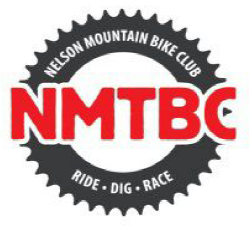 Date: 		Monday 13 April 2020, 7:00pm, via Hangouts MeetPresent: 	Oliver Whalley, Mel Schroder, Chris Short, Brent Goddard, Tony Mifsud, Hamish Berkett, Zoe King, Ben Pointer, Belinda Crisp, Mel Barker, Gerard WilsonApologies:	Paul Jennings, Ian GoldschmidtMeeting closed:  pmMinutes Approved:	____________________________________________________________						President NMTBCMatterMovedActionConflicts of InterestNo changePortfolio Objective ReviewEventsSuccessful Mammoth EnduroSubcommittee meeting held 17 MarchDrafted rider sponsorship policyEWS 2021 preparationsAdvisory Board meetingArthur Klapp adviceInterviewed Event Directors. Selected preferredDiscussions with EWSEvents on hold pending COVID-19 situationWairoa GorgeGorge closed due to COVID-19 with an uncertain timeline on re-opening.Greg has started at the Gorge now but still stuck in Arrowtown unfortunately with an uncertain timeline on being able to come to Nelson.Significant refunds have had to be issued back for cancelled booking, which will put cashflow pressure on the club.Fire Truck progressing towards completion.Hilux can now be sold so funds can be used to offset Fire Truck.DOC has contacted the club via Chris to ask that we put forward ideas for spade ready projects at the gorge that NMTBC could manage that could generate employment opportunities after lockdown. Suggestions from them include; weed and pest control, planting, trail maintenance, up-hill track development. Could also suggest toilets at Barry’s.Assumptions, plans, budgets will require a complete re-think including planning a re-opening strategy linked to Alert Levels.Will need a new portfolio holder after the AGM, Chris not keen to continue holding this portfolio.Membership2513 members to date. Only 4 have joined since lockdown.Mel has results from Club Jersey design poll but final decision and production on hold.Started spec for Club Membership App with digital card but on hold due to current situation.Mankys have been printed, awaiting delivery. Not ideal timing with no visitors to the region expected for a while.BusinessFinalised ANZ Online banking/payments. All signatories now set up and functional.Intention to pay April invoices as batch from ANZ as SBS failed to be able to make a simple payment again this month.Reviewed Trails forecast alongside EWS budget in order to sign off Trail spend under new NCC/NMTBC monthly budget arrangement.Awaiting annual accounts sign off to confirm move to Johnson Associated from Findex.CommunicationsRegular Facebook postsLiaison with the council on Covid-19 trail closuresLiaison with the council regarding illegal trail building. Asset and StakeholderAdvancing project plan for NCC LTP funded trails. Develop planning for maintenance once trails openRequire confirmation from NMTBC on cash-flow forecast for the next 12 months?LTP trails budget: https://drive.google.com/file/d/1v3YAxEcXTMXs43IujiN5nH6mcMPN57ih/view?usp=sharing Ongoing work regarding Te Ara Kopiko abatement notice. Tonkin and Taylor drafting remediation plan. Have had dates extended by a month by NCC.  Deep DiveNoneAgenda ItemsAGM - Postpone, reports, 2020 committee Agreed to postpone AGM until 27 May or such time as the COVID-19 Alert Level is reduced to 2.Committee to advise if they wish to stand for 2020 committeeAdministrator ContractAdministrator and Assett and Stakeholder Manager contracts have expired.  Both contractors with to remain and will submit any changes to their contracts for review to the Committee.Club Financial Cashflow Forecast - incorporating Trails and EWS expensesThis is critical for major decisions to be made about clubs activities this year.TM to investigate Government voucher for accountants to assist with Cashflow Forecasts.  TM to circulate current financial positions of each portfolio. Portfolio holders to make assumptions around this year’s income and spending, taking into consideration current risks.  BC/MS will collate by 20 April, for formatting by accountantIllegal trail building around Nelson. Youth trail building program? BC & BG to contact members regarding new AGM date.Committee – advise if they want to stand for 2020BC & BP to submit summary and any changes for their contracts.TM to investigate Government voucher for accountants to assist with Cashflow Forecasts.  TM to circulate current financial positions of each portfolioBC/MS will collate by 20 AprilGeneral BusinessApproval of accounts payableTo be emailedApproval of last month’s minutesHealth and Safety Compliance issues for monthNo issues reportedLegal Compliance issues for monthTe Ara Kopiko – NCC agreed to push plans out a month given current situation.  Site meeting productive – lower section closed permanently because costs too high to get trail to point to open again.  Top half to be re-opened Moved: BG  2nd: TMAction ReviewBC & BG to contact members regarding new AGM date.Committee – advise if they want to stand for 2020BC & BP to submit summary and any changes for their contracts.TM to investigate Government voucher for accountants to assist with Cashflow Forecasts.  TM to circulate current financial positions of each portfolioBC/MS will collate by 20 AprilLast month’s MinutesCS - Cashflow forecast required for EWS/TrailsDone – now need to incorporate into Club Budget as agreed at this meetingBC – Engage Arthur Klapp (Sports Impact) for advice on EWS governance and way forward.Done.